                         ПРОЕКТ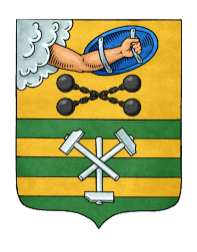 ПЕТРОЗАВОДСКИЙ ГОРОДСКОЙ СОВЕТРЕШЕНИЕот ______________________№_____________О внесении изменений в Решение Петрозаводского городского Совета от 20 ноября 2008 года № XXVI/XXIII - 438 «Об утверждении Правил использования водных объектов общего пользования, расположенных на территории Петрозаводского городского округа, для личных и бытовых нужд»В соответствии с Федеральным законом от 06.10.2003 № 131 «Об общих принципах организации местного самоуправления в Российской Федерации», Водным кодексом Российской Федерации, постановлением Правительства Республики Карелия от 23.11.2010 № 259-П «Об утверждении Правил охраны жизни людей на водных объектах в Республике Карелия и Правил пользования водными объектами  для плавания на маломерных судах в Республике Карелия» и Уставом Петрозаводского городского округа  Петрозаводский городской Совет РЕШИЛ:Внести в Правила использования водных объектов общего пользования, расположенных на территории Петрозаводского городского округа, для личных             и бытовых нужд, утвержденные Решением Петрозаводского городского Совета      от 20.11.2008 № XXVI/XXIII-438 «Об утверждении Правил использования водных объектов общего пользования, расположенных на территории Петрозаводского городского округа, для личных и бытовых нужд», следующие изменения:Пункты 1.2 и 1.3 статьи 1 изложить в следующей редакции:«1.2. Использование водных объектов общего пользования, расположенных на территории Петрозаводского городского округа, для личных и бытовых нужд осуществляется в соответствии с требованиями Водного кодекса Российской Федерации, постановления Правительства Республики Карелия от 23.11.2010               № 259-П «Об утверждении Правил охраны жизни людей на водных объектах в Республике Карелия и Правил пользования водными объектами для плавания на маломерных судах в Республике Карелия», а также настоящих Правил.».  «1.3. Понятия и термины, используемые в настоящих Правилах, используются в значениях, определенных Водным кодексом Российской Федерации, иными нормативными правовыми актами Российской Федерации, Республики Карелия, Уставом Петрозаводского городского округа, нормативными правовыми актами органов местного самоуправления Петрозаводского городского округа.».В статье 2:2.1. Абзац пятый пункта 2.2 изложить в следующей редакции:«- купания, отдыха, туризма, занятия спортом и удовлетворения иных личных и бытовых нужд.».Абзац третий пункта 2.3 изложить в следующей редакции:«- забор водных ресурсов для целей питьевого и хозяйственно-бытового водоснабжения в случаях установления ограничения пользования водным объектом на основании санитарно-эпидемиологических заключений в соответствии с Федеральным законом от 30.03.1999 № 52-ФЗ «О санитарно-эпидемиологическом благополучии населения»;». 2.3. В абзаце пятом пункта 2.5 статьи 2 слова «Сельская речка» заменить словами «Сельгская речка.».3. В абзаце двенадцатом пункта 3.2 статьи 3 слова «Сельская речка» заменить словами «Сельгская речка.».Проект подготовлен управлением по делам ГО и ЧС Администрации Петрозаводского городского округаПояснительная записка к проекту Решения Петрозаводского городского Совета «О внесении изменений в Решение Петрозаводского городского Совета от 20.11.2008 № XXVI/XXIII-438Настоящий проект вносится в соответствии Федеральным законом от 06.10.2003 № 131 «Об общих принципах организации местного самоуправления в Российской Федерации», Водным кодексом Российской Федерации, постановлением Правительства Республики Карелия от 23.11.2010 № 259-П «Об утверждении Правил охраны жизни людей на водных объектах в Республике Карелия и Правил пользования водными объектами для плавания на маломерных судах в Республике Карелия» и Уставом Петрозаводского городского округа.Проект предполагает:- исключение ссылок на отмененные нормативные правовые акты;- привязку понятий и терминов, используемых в настоящих правилах, к нормативным актам РФ и Республики Карелия;- исправление наименования водного объекта.Начальник управления по делам ГО и ЧС Администрации Петрозаводского городского округа                                                И.П. ВиноградовсессиясозываПредседатель Петрозаводского городского Совета                                Н.И. ДрейзисГлава Петрозаводского городского округа                              В.К. Любарский